
ประกาศจังหวัดชลบุรี
เรื่อง ประกาศผู้ชนะการเสนอราคา ซื้อครุภัณฑ์การแพทย์ จำนวน ๒ รายการ 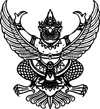 โดยวิธีเฉพาะเจาะจง
--------------------------------------------------------------------                               ตามที่จังหวัดชลบุรี โดยโรงพยาบาลพนัสนิคม ได้มีโครงการ ซื้อครุภัณฑ์การแพทย์ จำนวน ๒ รายการ โดยวิธีเฉพาะเจาะจง  นั้น
               ๑. เตียงผู้ป่วยชนิดสามไกราวปีกนก พร้อมเบาะและเสาน้ำเกลือ จำนวน ๕ ตัว ผู้ได้รับการคัดเลือก ได้แก่ บริษัท เอ็น พี อาร์ ฮอสพิทอล ซัพพลาย จำกัด (ขายส่ง,ขายปลีก,ให้บริการ) โดยเสนอราคา เป็นเงินทั้งสิ้น ๑๖๐,๐๐๐.๐๐ บาท (หนึ่งแสนหกหมื่นบาทถ้วน) รวมภาษีมูลค่าเพิ่มและภาษีอื่น ค่าขนส่ง ค่าจดทะเบียน และค่าใช้จ่ายอื่นๆ ทั้งปวง
               ๒. เตียงผู้ป่วยชนิดสามไกราวปีกนก พร้อมเบาะและเสาน้ำเกลือ จำนวน ๑ ตัว ผู้ได้รับการคัดเลือก ได้แก่ บริษัท เอ็น พี อาร์ ฮอสพิทอล ซัพพลาย จำกัด (ขายส่ง,ขายปลีก,ให้บริการ) โดยเสนอราคา เป็นเงินทั้งสิ้น ๓๒,๐๐๐.๐๐ บาท (สามหมื่นสองพันบาทถ้วน) รวมภาษีมูลค่าเพิ่มและภาษีอื่น ค่าขนส่ง ค่าจดทะเบียน และค่าใช้จ่ายอื่นๆ ทั้งปวง  ประกาศ ณ วันที่   ๒๔  เมษายน  พ.ศ. ๒๕๖๗ขนิษฐา เจริญขจรชัย (นางขนิษฐา เจริญขจรชัย)ผู้อำนวยการโรงพยาบาลพนัสนิคมปฏิบัติราชการแทนผู้ว่าราชการจังหวัดชลบุรี